T Clay Wood Elementary: Grade 5 Supply List 2023-2024We hope our Timberwolves had a wonderful summer and are ready to start their 5th grade year!  We are looking forward to meeting you soon.  Here is a list of supplies you will need to kick off the school year.  Feel free to reach out to T. Clay Wood with any questions: 703-594-3990.   – The Fifth Grade TeamAll Students: • 2 - 1.5-inch 3 ring binder (2 different colors) 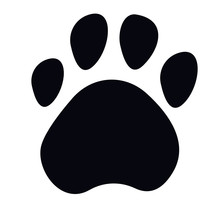 • 2 sets of 5 dividers w/tabs • 2 folders with brads (different colors) • 3 composition notebooks • 1 - 5 subject notebook   • 2 packs 24 pk sharpened #2 pencils • 1 box-colored pencils or markers • 1 pencil pouch (NOT a box, should have a zipper and 3 holes to fit in a binder) • 6 glue sticks • Scissors • 1 Pack dry erase markers • 2 Highlighters • 2 pkgs 3 X 5 index cards Suggested/encouraged Optional (but greatly appreciated) • Ziploc gallon bags • Ziploc quart bags • 2 post-It notepads• 1 pack of colored pens • 1 pack of lined loose-leaf paper (wide ruled)